В каникулы  для самых маленьких учеников объединения «Компьютерная мастерская» состоялись соревнования "Гонка дронов". Участники проходили трассу, управляя квадрокоптером при помощи телефона.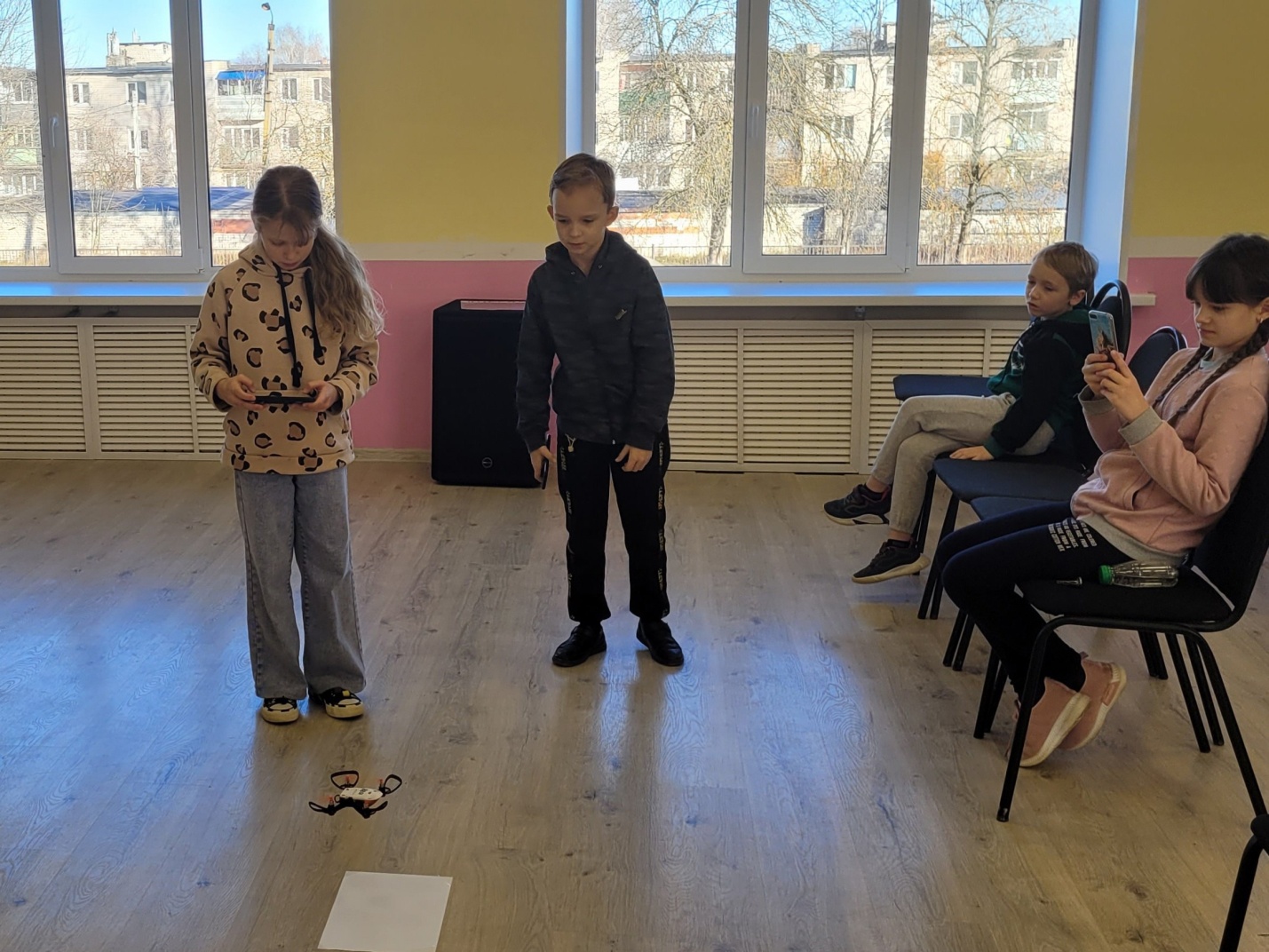 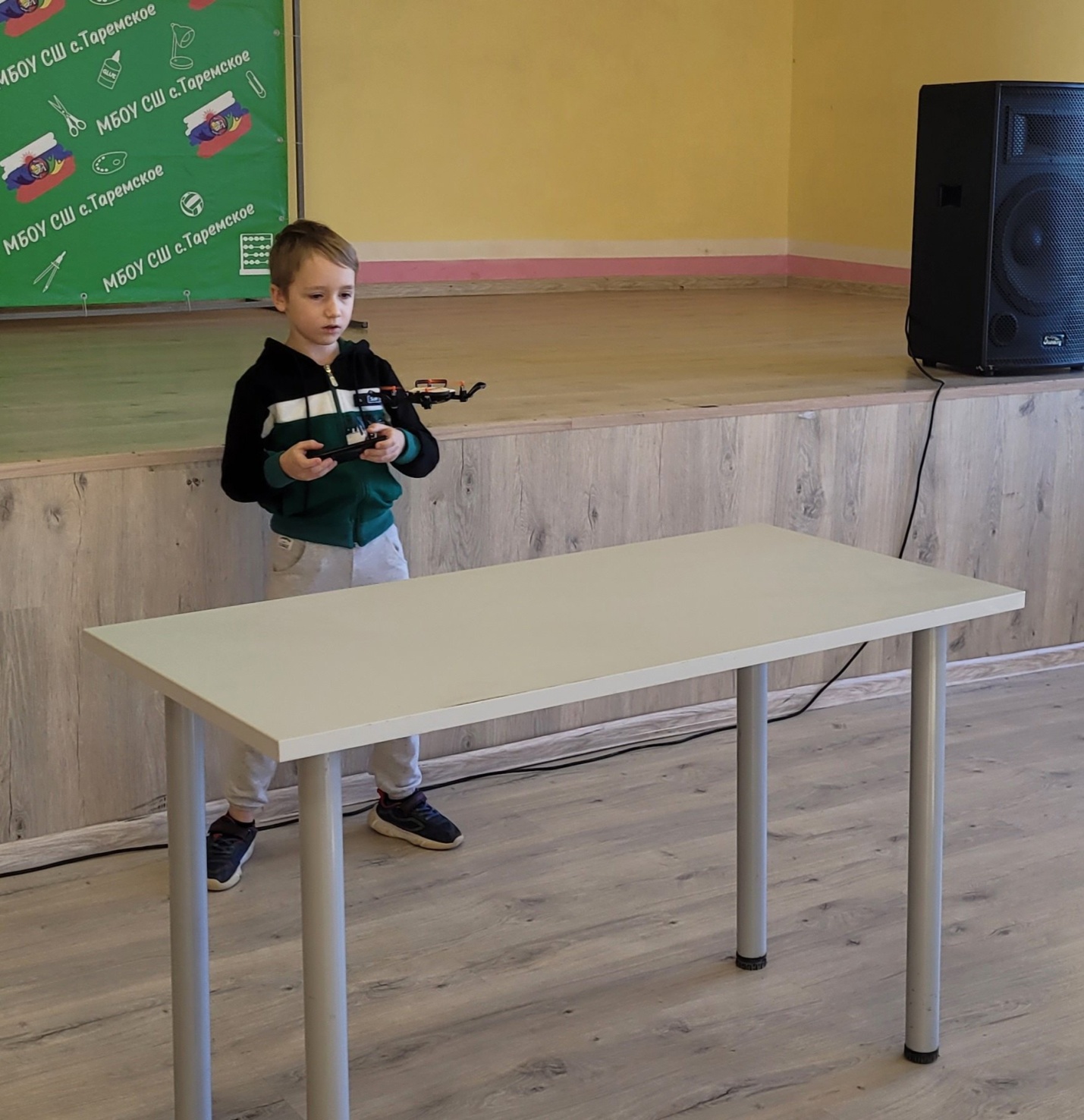 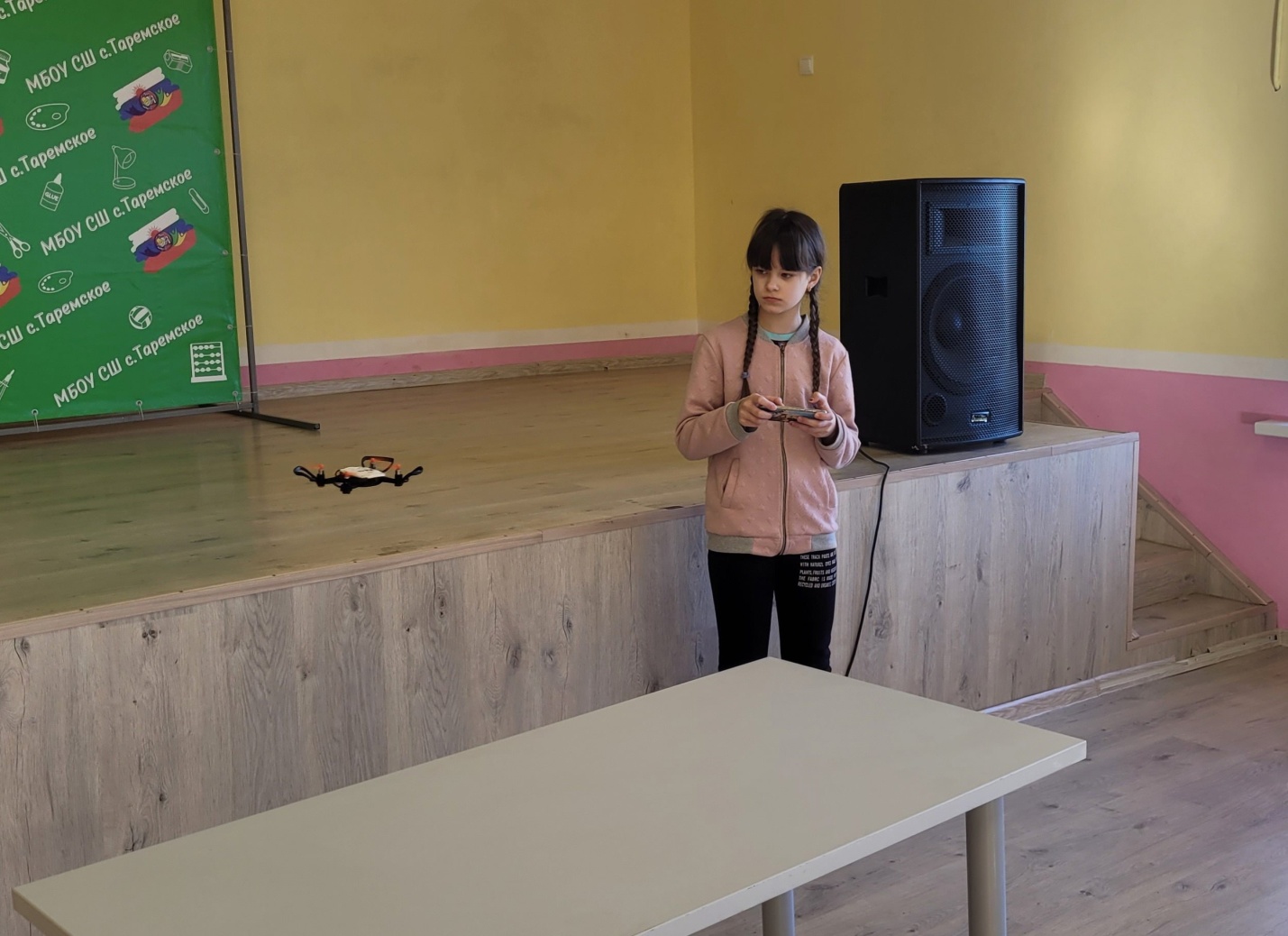 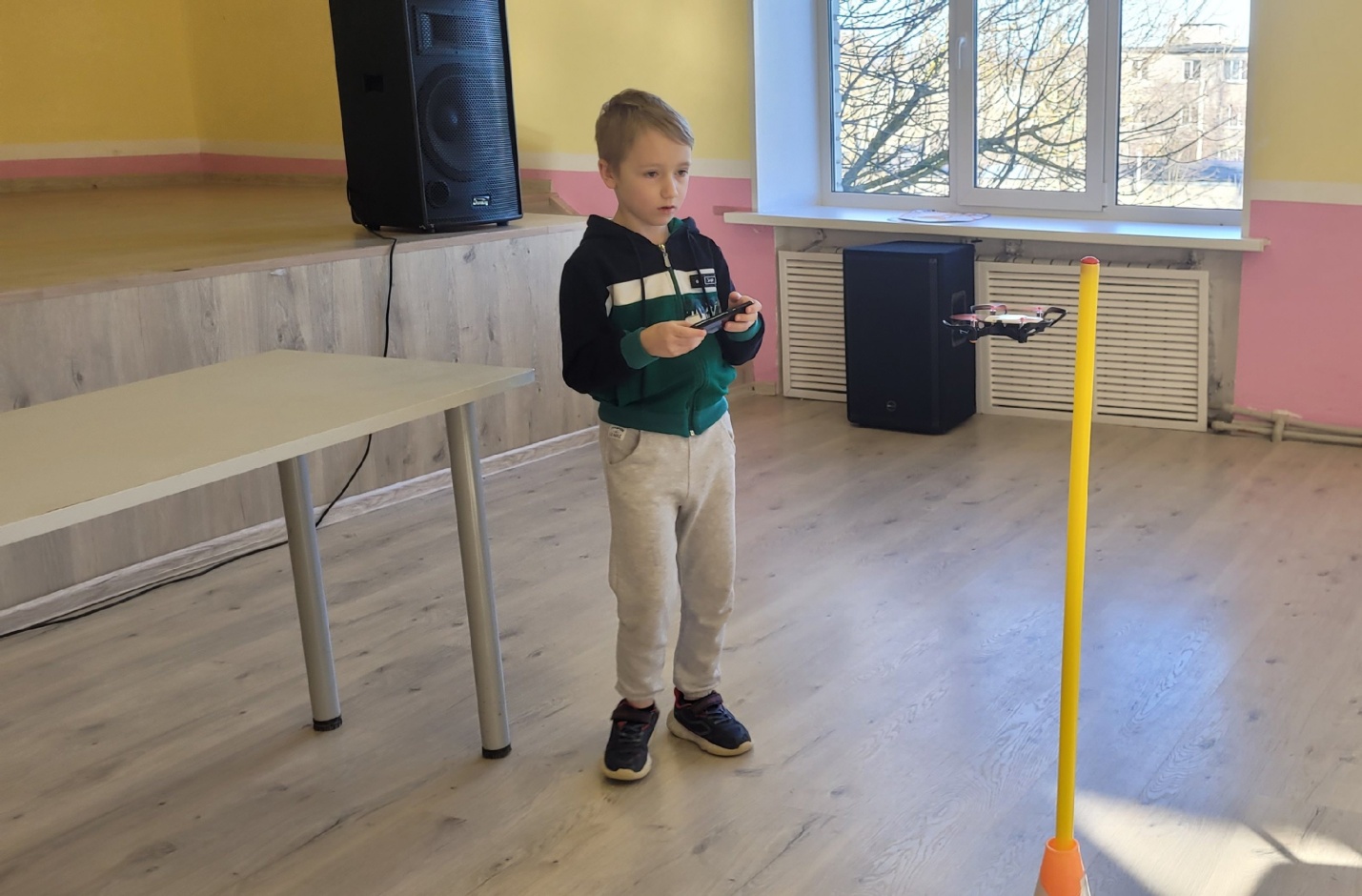 